La correction de la compréhension : 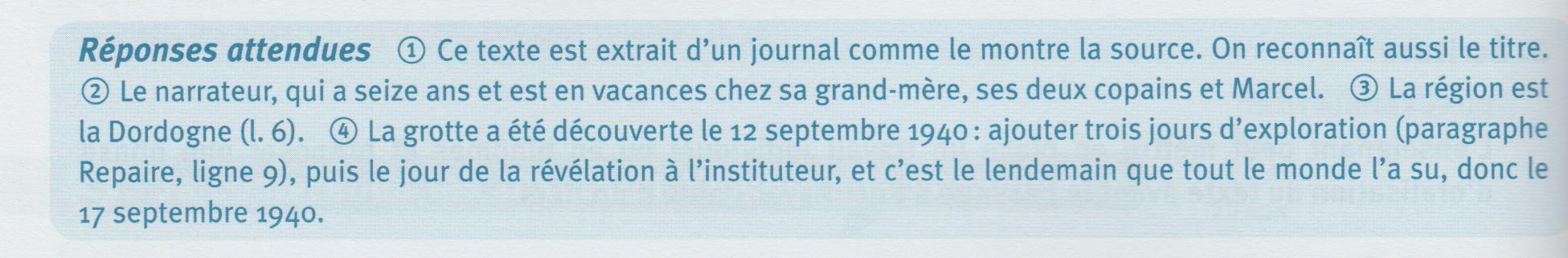 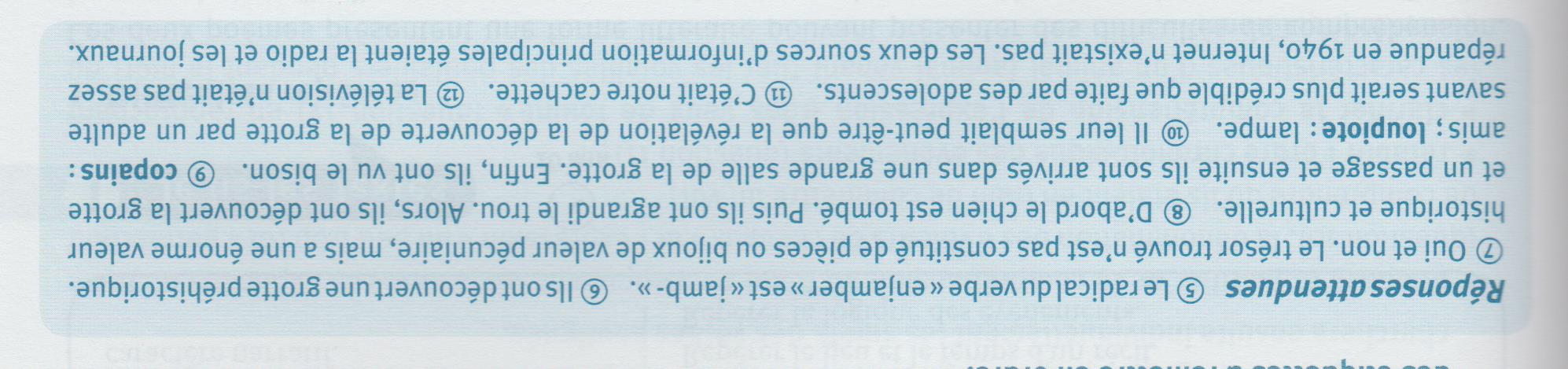 Mathématiques : à faire dans ton fichierEtude de la langue : 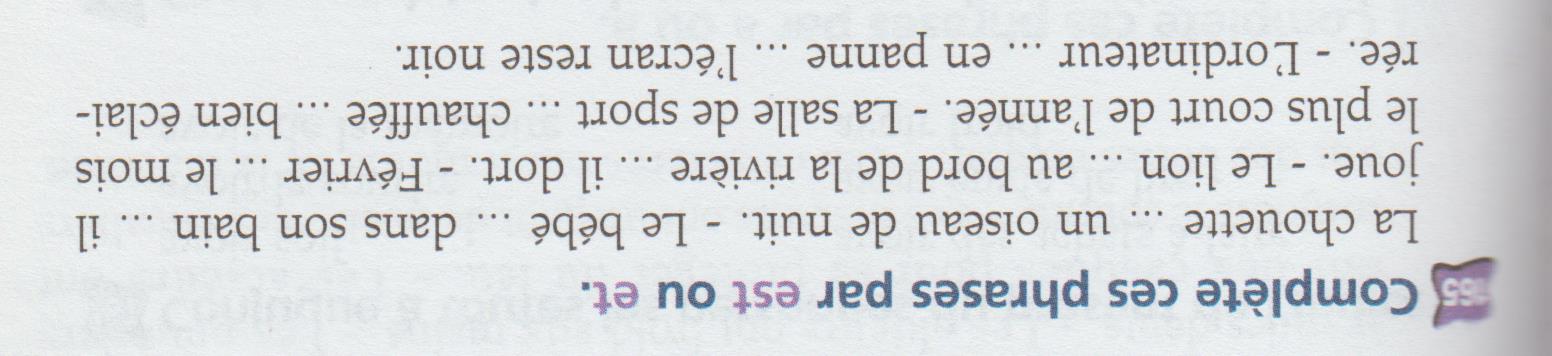 